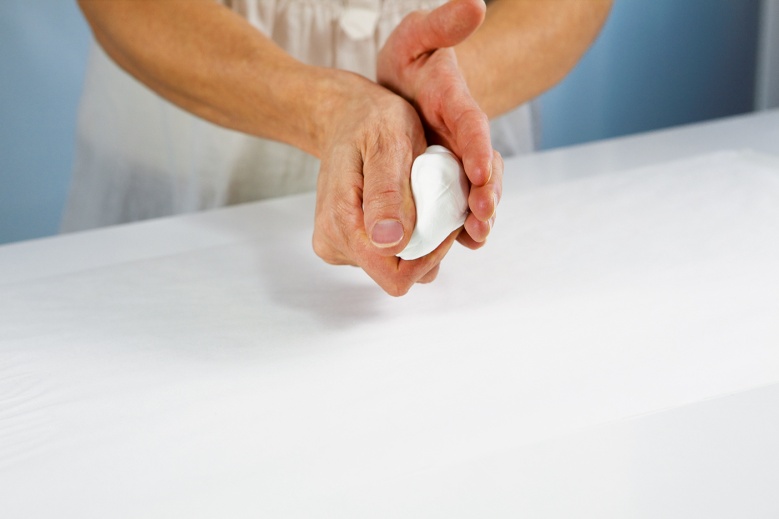 Подготовьте нелипкую поверхность,  например алюминиевую фольгу.Вымойте и высушите руки, прежде чем Брать материал для отпечаткаРазомните материал для отпечатка в своих руках в течение 20-30 секунд.  Материал для отпечатка должен быть чистым и гладким. (В нем не должно быть совсем или очень немного воздушных пузырьков.) 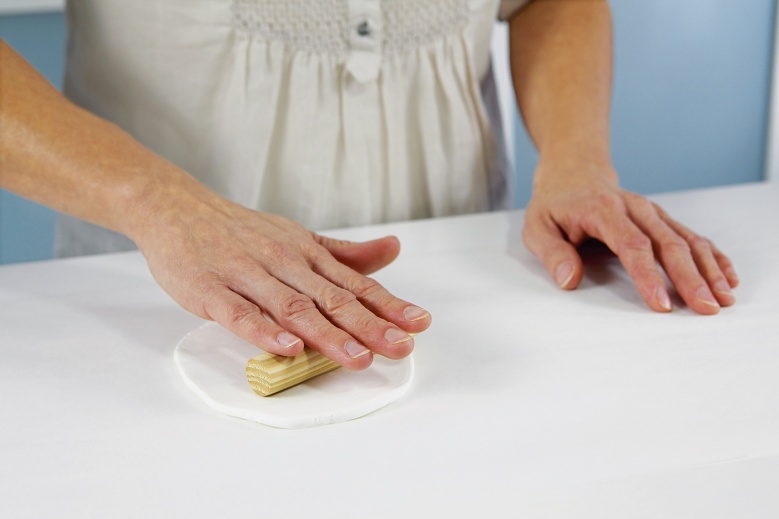 Поместите материал для отпечатка на фольгу. Воспользуйтесь скалкой, чтобы раскатать материал для отпечатка в правильный прямоугольник, гладкий и плоский, толщиной примерно . 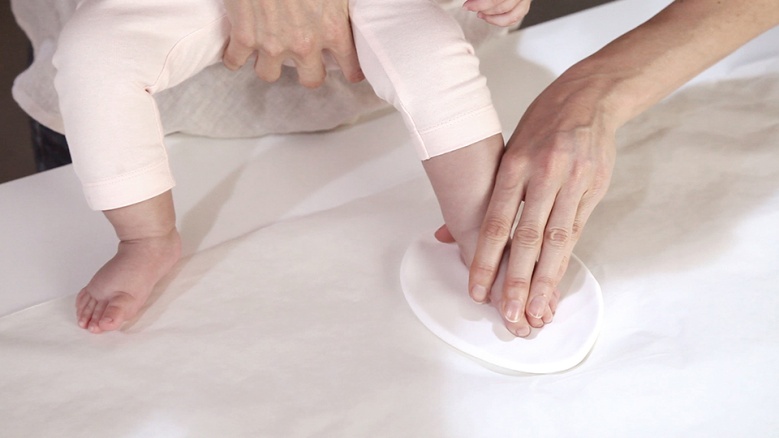 Вымойте и высушите ножку или ручку Ребенка. Крепко прижмите ножку или ручку к материалу для отпечатка и аккуратно уберите ее.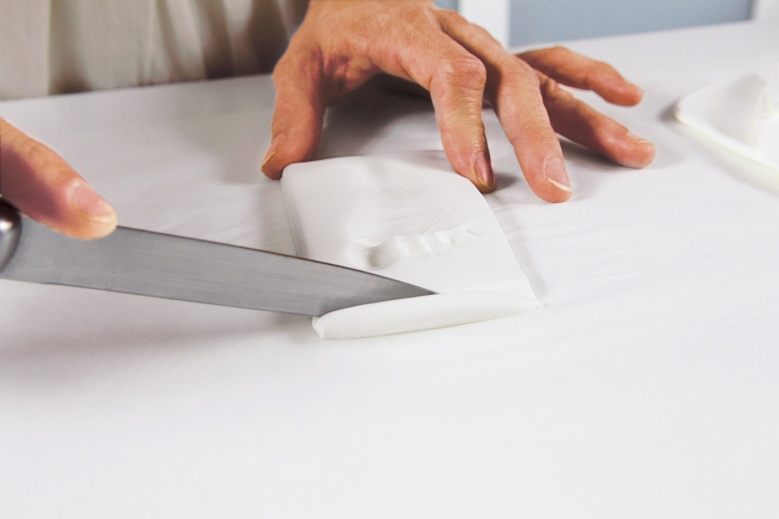 Используйте линейку, чтобы выровнять края. Крепко прижмите край линейки к отпечатку и аккуратно отделите излишки материала. (Повторите этот шаг четыре раза, чтобы придать прямоугольную форму.)Материал для отпечатка должен подсохнуть на воздухе в течение 4-5 часов в сухом и чистом месте. Затем аккуратно переверните отпечаток и дайте ему полностью высохнуть в течение 24 часов.Когда отпечаток высох, используя двустороннюю липкую ленту, прикрепите отпечаток к подложке фоторамки.Вставьте в рамочку Вашу любимую фотографию.